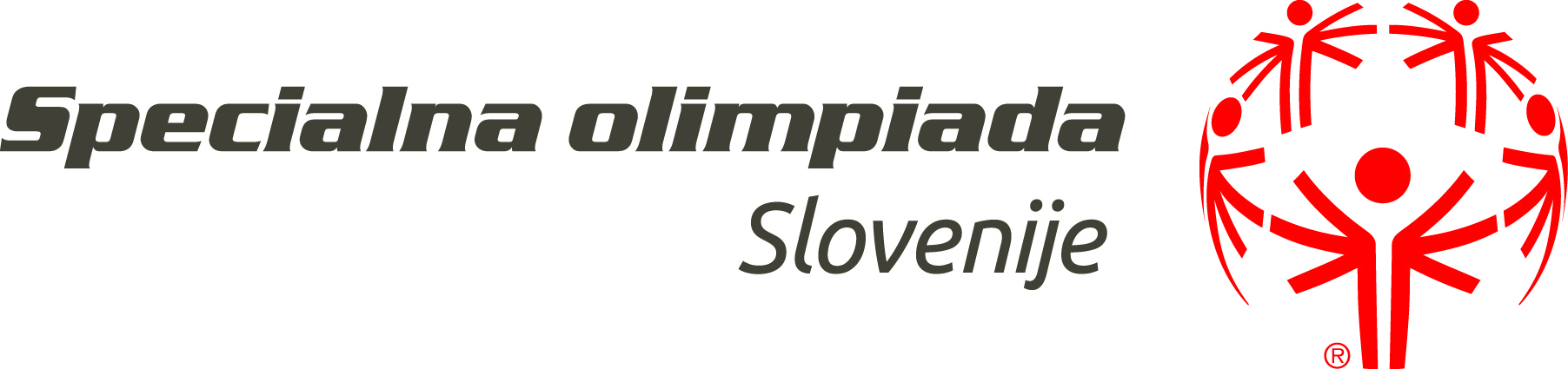 Zapisnik 2. seje IO SOS, 13. novembra 2018, ob 11.00 uri v sejni dvorani Thermane Laško, Zdraviliška cesta 6, Laško. Vabljeni:člani IO SOSčlani NO SOSZveza SožitjeZŠIS, POKPrisotni: prilogaPričetek seje: 11.10Zaključek seje: 13.50Zapisala: Urška KusturaDNEVNI RED:Ugotovitev sklepčnosti in potrditev dnevnega redaPregled in potrditev sklepov 1. seje z dne 14.6.2018Konstituiranje odbora tekmovalcev Poročila in analize:Specialno jadranje (Janez Kustura)Atletski seminar (Aleš Jurčec)Evropsko izobraževanje za program Odprte oči (Urška Kustura)Nogometna liga (Domen Pociecha)Evropska konferenca (Ljubomir Miličević)Srečanje vodij delegacij za SI Abu Dhabi (Ljubomir Miličević)aktivnosti do konca letaProgram SOS za leto 2019, obravnava osnutka (priloga)Finančni načrt SOS za leto 2019, obravnava osnutka (priloga)Spremembe članarin SOS, predlog RaznoAD1IO SOS je sklepčen - prisotnih je 16 članov IO ter 3 člani NO SOS; 5 članov se je opravičilo (priloga). Dnevni red je potrjen.AD2Ljubomir Miličević bere sklepe 1. seje z dne 14.6.2018. Glede štartnih številk na nalepkah Janez Kustura predstavi nekaj rešitev, ki so cenovno ugodne. Zaradi narave tekmovanj prvotne štartne številke ostanejo za zimska tekmovanja, na ostalih pa se uporabljajo številke za enkratno uporabo. Sklep 1: Prvotne štartne številke ostanejo za zimska tekmovanja, na ostalih pa se uporabljajo številke za enkratno uporabo.Sklep 2: Zapisnik 1. seje je bil soglasno potrjen.AD3Odbor tekmovalcev se srečuje na 1. sestanku in se konstituira. Člani odbora so: Ljubljansko-dolenjska regija: Tina SKERLEP (Center Janeza Levca), zagovornica:Barbara RODE; Podravsko-pomurska regija: Marko DOŠLER (VDC Polž), zagovornik: Boris TOPLAK; Celjsko-koroška regija: Karli Krajnc (CUDV Črna) ali Jožica Drač (VDC Šentjur), zagovornik:Primorsko-notranjska regija: Valter FREUDENREICH (VDC Želva, enota NG) , zagovornica: Marjetka Rustja;Gorenjska regija: Nik JERKOVIĆ (OŠ Poldeta Stražišarja), zagovornica: Irena Marinković.Sklep: Odbor tekmovalcev se je konstituiral. Predsednica odbora je Tina Skerlep.AD4Poročila in analize- Specialno jadranjeJanez Kustura poroča o jadralskem projektu, na katerem je letos sodelovalo 47 športnikov na 8 jadrnicah. Skupaj s spremljevalnim čolnom je bilo 80 ljudi. Jadranje je bilo organizirano en teden prej, kar se je poznalo tudi na lepem vremenu, ki je omogočalo več vodnih aktivnosti; udeleženci so tudi prvič prespali na bojah. Predvideva, da bo v letu 2019 cena za udeležence nekoliko višja. Podrobnejše poročilo na: http://www.specialna-olimpiada.si/si/aktualno/2128/objava.html. - Atletski seminarAleš Jurčec poroča o atletskem seminarju, ki je bil izveden v Ormožu, udeležilo pa se ga je 29 slušateljev. Meni, da je bila udeležba zelo dobra, imeli so tudi predstavnika sodnikov, vezali pa so se na problematiko, ki se je izkazala na državnih igrah. Kot demonstratorji so sodelovali tekmovalci SOS-a iz šole. Podrobnejše poročilo: http://www.specialna-olimpiada.si/si/aktualno/2133/objava.html. Andreja Resman pohvali izvedbo in poudari, da je bil seminar res zelo praktično uporaben. Ljubomir Miličević doda, da se moramo držati uradnih pravil, saj je to izredno pomembno tudi, ko pridemo tekmovat v tujino. Iz prakse pove, da je lažje naučiti atletske sodnike o posebnostih OMDR in prilagojenih pravilih, kakor druge učiti pravila. - Evropsko izobraževanje za odprte očiUrška Kustura poroča o izobraževanju, ki je v začetku oktobra potekalo v Laškem. Sodelovalo je 5 strokovnjakov iz Evrope, ki so skupaj s slovenskimi ob zaključku izobraževanja pregledali tudi naše športnike. Od 52 pregledanih jih je kar 43 potrebovalo (nova) očala, kar je zelo veliko. Poudari, da je bila v preglede vključena kar skupina, ki sodeluje v Zdravem življenjskem slogu, sicer pa ni bilo odziva, kar je problematično, sploh glede na izide pregledov. Le ena mamica je pripeljala otroka, bila pa je navdušena nad kakovostjo pregledov. Strokovnjaki so tudi pregledali športnico, skoraj slepo, ki je bila pri 36. letih prvič na pregledu! Meni, da bi v bodoče lahko v preglede vključili tudi sodelujoče v programu Mladi športnik. Podrobnejše poročilo na: http://www.specialna-olimpiada.si/si/aktualno/2132/objava.html. - nogometna ligaUrška Kustura preleti poročilo Domna Pocieche o jesenskem nogometnem dogajanju. Poleg treh posameznih turnirjev in finala, ki se ga je udeležilo prek 100 nogometašev, so sodelovali še v akcijah NZS. Decembra se s predstavnikom NZS udeležita tudi evropskega sestanka nogometnih koordinatorjev. Dobro sodelovanje se načeloma obeta tudi v prihodnjem letu z odobrenimi pripravami nogometašev na Debelem Rtiču, v nogometni ligi pa se obeta sodelovanje kar 16 ekip, kar bi pomenilo še dodatno skupino (skupaj štiri). Ocenjujemo, da je delovanje SOS na nogometnem področju in sodelovanje z NZS 1. liga . - Evropska konferencaLjubomir Miličević poroča o letošnji konferenci, ki jo je organizirala Specialna olimpijada Črne gore. Poudarek je bil na inkluziji in združenem športu, udeleženci pa so skupaj z raznimi aktivnostmi zbrali milijon in pol korakov. Podrobnejše poročilo je objavljeno na: http://www.specialna-olimpiada.si/si/aktualno/2141/objava.html. - Srečanje vodij delegacijLjubomir Miličević ob prezentaciji poroča o srečanju vodij delegacij za poletne svetovne igre v Abu Dhabiju. Ekipa bo v času pred igrami bivala v Dubaju, kjer bodo kasneje potekala tudi tekmovanja v atletiki in plavanju. Ogledali so si vsa prizorišča. Druge priprave ekipe bodo konec januarja v Mariboru. Podrobnejše poročilo: http://www.specialna-olimpiada.si/si/aktualno/2142/objava.html. - aktivnosti do konca leta17. november 
MATP državne vodne igre, CIRIUS Vipava23.-25. november
Delavnica o združenem športu, Gyor, Madžarska24. november 
Ekipni elementi košarke, II. OŠ Žalec14.-16. december
Konferenca nogometnih koordinatorjev, Praga (Češka)AD5Urška Kustura predstavi program SOS za leto 2019, pri čemer nekateri organizatorji še niso potrjeni in pogovori z njimi stečejo v naslednjih dneh.Sklep: Program SOS za leto 2019 (priloga zapisnika) je pregledan in dan v potrditev Občnemu zboru.AD6Urška Kustura predstavi finančno sliko za naslednje leto. Velikih sprememb ni, finančna opredelitev je podobna, kot prejšnja leta. Poudari, da bomo v letu 2019 z zahtevo FIHO začeli z izplačevanjem deleža sofinanciranja neposredno dobaviteljem in ne več posameznim članicam, organizatorjem. Sklep: Finančni načrt SOS za leto 2019 (priloga zapisnika) je pregledan in dan v potrditev Občnemu zboru. 
AD7Janez Kustura predstavi predlog novega obračunavanja članarin, namen katerega je stimulacija članic, da prijavijo nove športnike, trenerje in podpornike. Star sistem obračuna je namreč nesorazmeren, nestimulativen in delno nepošten do članic z manjšim številom športnikov zaradi pavšalnega plačila članarin. Z novim načinom obračuna se ukinja kolektivna članarina in se uvaja individualna članarina na posameznega člana. Cena je 8,5 EUR, pri čemer je kot osnova izračuna služila skupna vsota vseh zbranih članarin v letu 2018. Simulacija izračuna med starim in novim načinom obračuna pokaže, da bo na letni ravni skupni znesek skoraj enak, na račun novih članov pa verjetno nekoliko večji. Cilj novega načina obračuna je vključevanje večjega številka športnikov ter prostovoljcev in podpornikov.Predvideni so tudi popusti:nad 50 članov: 15% od 70-100 članov: 25%od 100-150 članov: 35%nad 150 članov: 45%pri čemer se v članstvo štejejo vsi: športniki, trenerji, prostovoljci, podporniki. V kolikor ima članica več organizacijskih enot, se člani skupno seštevajo. Članica lahko ima na tekmovanju vseeno več organizacijskih enot, ki se izkazujejo kot samostojne članice. Za članice, ki tekmujejo samo v enem športu, se priznava 50% popust. Silvester Polc in Milena Pinter izpostavita problematiko definiranja članarine kot samo individualne, saj je prej kolektivni del plačevala članica, individualni pa se je (ponekod) pobral neposredno od tekmovalcev. Skrbi ju, da bi članice zdaj vse »obesile« na tekmovalce. Predlog je, da se celotna članarina razdeli (formulira) na kolektivni del (6,5 EUR) in individualni del (2 EUR). Sklep 1: Člani IO SOS se strinjajo z novim predlogom obračunavanja članarin in ga dajejo v potrditev Občnemu zboru. Sklep 2: Pripravi se čistopis predloga, ki ga vodje regij posredujejo svojim članicam in o predlogu predebatirajo do občnega zbora. AD8Barbara Rode in Silvester Polc izpostavita, da je potrebno balinanje čim prej uskladiti s svetovnimi pravili. Sklep 1: Balinanje je potrebno čim prej uskladiti s svetovnimi pravili.Sklep 2: Skladno s tem se naroči komplet balincev in aprila organizira seminar. Sledilo je tradicionalno (pred)novoletno kosilo. Skladno s programom bo Občni zbor 26.3.2019, na isti dan pa bo pred tem tudi seja IO SOS. Ljubomir Miličević						Urška Kusturapredsednik SOS						izvršna sekretarka SOS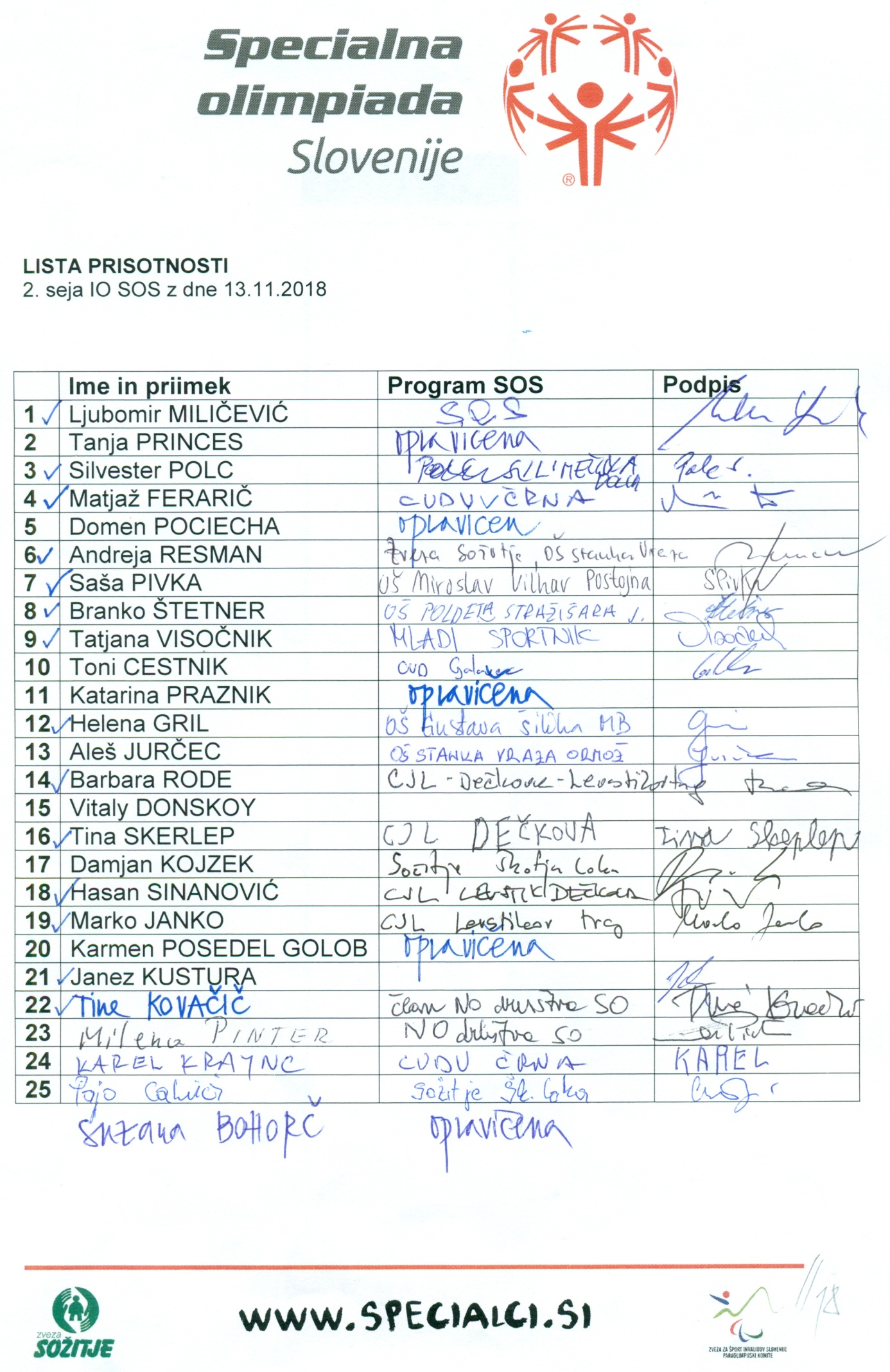 